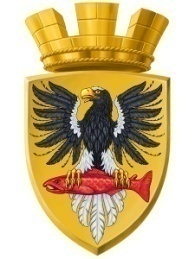                           Р О С С И Й С К А Я   Ф Е Д Е Р А Ц И ЯКАМЧАТСКИЙ КРАЙП О С Т А Н О В Л Е Н И ЕАДМИНИСТРАЦИИ ЕЛИЗОВСКОГО ГОРОДСКОГО ПОСЕЛЕНИЯот 29.06.2017					        № 617-п     г. Елизово	Руководствуясь п.2 ст. 3.3, п.4 ст. 3 Федерального закона от 25.10.2001 № 137-ФЗ «О введении в действие Земельного кодекса Российской Федерации», ст. 39.20 Земельного кодекса Российской Федерации, Федеральным законом от 06.10.2003 № 131-ФЗ «Об общих принципах организации местного самоуправления в Российской Федерации», Уставом Елизовского городского поселения, принимая во внимание свидетельство о государственной регистрации права собственности жилого дома, запись регистрации от 22.10.2012 №41-41-01/116/2012-557, на основании заявления Ом С.М. от 15.06.2017ПОСТАНОВЛЯЮПредоставить в собственность бесплатно  Ом Сергею Михайловичу, 04.05.1962 года рождения, паспорт серия 3006 № 375263, выдан 17.05.2007 отделением ОФМС России по Камчатской области в Елизовском районе, проживающему по адресу: г. Елизово, ул. Школьная, д. 10, кв. 31 земельный участок с кадастровым номером 41:05:0101007:1702, площадью 1102+/-12 кв.м, разрешенное использование – для индивидуального жилищного строительства, категория земель – земли населенных пунктов.2. Ом С.М. обеспечить государственную регистрацию права собственности на вышеуказанный земельный участок.3. Управлению делами администрации Елизовского городского поселения опубликовать (обнародовать) настоящее постановление в средствах массовой информации и разместить в информационно – телекоммуникационной сети «Интернет» на официальном сайте администрации Елизовского городского поселения. 4. Контроль за исполнением настоящего постановления возложить на руководителя Управления архитектуры и градостроительства администрации Елизовского городского поселения.И.о. Главы администрацииЕлизовского городского поселения                                                     В.А. МаслоО предоставлении в собственность бесплатно земельного участка с кадастровым номером 41:05:0101007:1702 Ом С.М.